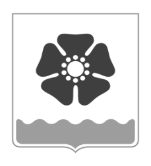 Городской Совет депутатовмуниципального образования «Северодвинск» (Совет депутатов Северодвинска)шестого созываРЕШЕНИЕОб утверждении Порядка организации проведения за счет средств местного бюджета ремонта общего имущества нежилых зданий, в которых расположены нежилые помещения, находящиеся в собственности СеверодвинскаВ соответствии с Гражданским кодексом Российской Федерации, Федеральным законом от 06.10.2003 № 131-ФЗ «Об общих принципах организации местного самоуправления в Российской Федерации», Уставом Северодвинска, в целях обеспечения сохранности и поддержания в безопасном состоянии общего имущества нежилых зданий, в которых расположены нежилые помещения, находящиеся в собственности Северодвинска, а также недопущения утраты (гибели) данных нежилых помещений Совет депутатов Северодвинскарешил:1. Утвердить прилагаемый Порядок организации проведения за счет средств местного бюджета ремонта общего имущества нежилых зданий, в которых расположены нежилые помещения, находящиеся в собственности Северодвинска.2. Настоящее решение ступает в силу со дня его официального опубликования.3. Опубликовать (обнародовать) настоящее решение в бюллетене нормативно-правовых актов муниципального образования «Северодвинск» «Вполне официально», разместить в сетевом издании «Вполне официально» (вполне-официально.рф) и на официальных интернет-сайтах Совета депутатов Северодвинска и Администрации Северодвинска.Порядок организации проведения за счет средств местного бюджетаремонта общего имущества нежилых зданий, в которых расположены нежилые помещения, находящиеся в собственности Северодвинска1. Настоящий Порядок определяет организацию проведения за счет средств местного бюджета капитального и (или) текущего ремонта (далее – ремонт) общего имущества нежилых зданий, в которых расположены нежилые помещения, находящиеся
в собственности Северодвинска (далее – нежилые здания), и применяется в случаях, если общим собранием собственников нежилых помещений в нежилом здании не принято решение о проведении ремонта либо не установлен режим использования общего имущества нежилого здания.2. Под общим имуществом нежилого здания (далее – общее имущество), понимается имущество нежилого здания, находящееся в общей собственности двух или нескольких лиц, одним из которых является Северодвинск, и к которому относятся:1) помещения в данном нежилом здании, не являющиеся частями нежилых помещений, имеющих собственников, и предназначенные для обслуживания более одного помещения в данном нежилом здании, в том числе лестничные площадки, лестницы, лифты, лифтовые и иные шахты, коридоры, технические этажи, чердаки, подвалы,
в которых имеются инженерные коммуникации, иное обслуживающее более одного нежилого помещения в данном нежилом здании оборудование (технические подвалы);2) иные помещения в данном нежилом здании, не принадлежащие отдельным собственникам и предназначенные для удовлетворения потребностей собственников помещений в данном нежилом здании;3) крыши, ограждающие несущие и ненесущие конструкции данного нежилого здания, механическое, электрическое, санитарно-техническое и другое оборудование
(в том числе конструкции и (или) иное оборудование, предназначенные для обеспечения беспрепятственного доступа инвалидов к помещениям в нежилом здании), находящееся
в данном нежилом здании за пределами или внутри помещений и обслуживающее более одного помещения;4) земельный участок, на котором расположено данное нежилое здание,
с элементами озеленения и благоустройства, иные предназначенные для обслуживания, эксплуатации и благоустройства данного нежилого здания и расположенные на указанном земельном участке объекты. 3. Организация проведения ремонта общего имущества за счет средств местного бюджета осуществляется органом Администрации Северодвинска, уполномоченным постановлением Администрации Северодвинска на проведение ремонта общего имущества в конкретном нежилом здании (далее – уполномоченный орган),
по результатам проверки экономической целесообразности ремонта общего имущества, осуществляемой в установленном Администрацией Северодвинска  порядке.4. Уполномоченный орган осуществляет закупку работ и услуг в целях выполнения ремонта, в том числе выполнение технического обследования и разработку проектно-сметной документации, иных работ и услуг, связанных с контролем выполнения и приемкой указанных работ и услуг, в соответствии с требованиями Федерального закона от 05.04.2013 № 44-ФЗ «О контрактной системе в сфере закупок товаров, работ, услуг для обеспечения государственных и муниципальных нужд».5. Уполномоченный орган уведомляет собственников (правообладателей) нежилых помещений в нежилом здании, а также организацию, обслуживающую нежилое здание:1) о принятии решения о проведении ремонта общего имущества нежилого здания за счет средств местного бюджета – в срок не позднее 7 рабочих дней со дня принятия такого решения;2) об утверждении проектно-сметной документации по капитальному ремонту общего имущества нежилого здания с указанием суммы денежных средств, подлежащих перечислению в местный бюджет, в размере пропорционально принадлежащих им долям в праве собственности на нежилые помещения в нежилом здании – в срок не позднее
7 рабочих дней со дня утверждения проектно-сметной документации;3) о дате начала проведения работ по ремонту общего имущества нежилого здания – в срок не позднее 14 рабочих дней до дня начала проведения таких работ;4) о дате проведения приемки выполненных работ по ремонту общего имущества нежилого здания – в срок не позднее 14 рабочих дней до дня проведения такой приемки.6. В течение 5 рабочих дней со дня подписания акта приемки выполненных работ по ремонту общего имущества уполномоченный орган направляет собственникам (правообладателям) нежилых помещений в нежилом здании копию акта о приемке выполненных работ и уведомление о завершении работ с указанием суммы денежных средств, подлежащих перечислению в местный бюджет, в размере пропорционально принадлежащих им долям в праве собственности на нежилые помещения в нежилом здании, и реквизитов для перечисления (далее – уведомление).Собственники (правообладатели) нежилых помещений в нежилом здании в течение
10 рабочих дней со дня получения уведомления производят оплату по указанным
в уведомлении реквизитам.7. В случае если в установленный срок собственниками (правообладателями) нежилых помещений в нежилом здании не перечислены денежные средства, указанные
в уведомлении, Администрация Северодвинска осуществляет взыскание указанных денежных средств в судебном порядке.от08.09.2022№  445ПредседательСовета депутатов Северодвинска___________________М.А. Старожилов         Глава муниципального образования         «Северодвинск»         __________________И.В. СкубенкоУтвержденрешением Совета депутатов Северодвинскаот 08.09.2022  №  445